APPLICATION FOR THE POST OF RIG MECHANIC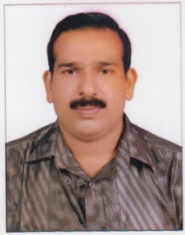 CURRICULAM VITAET.MURALEDHARANPERMENENT ADDRESS			KINATTINKARA HOUSENEUMPURA POSTCHERUTHURTHY VIATHRISSUR DISTKERALA – 679531MOB NO. 					+91-8129983766, +91 – 9496434716EMAIL ID 					muralikinattinkara@gmail.comDATE OF BIRTH 				14/05/1965FATHER’S NAME 				K.BALAKRISHNAN NAIRSEX 						MALEMARITAL STATUS 				MARRIEDRELIGION 					HINDUNAIONALITY					 INDIANPASSPORT DETAILSPASSPORT NO. 				H 6932071DATE OF ISSUE 				19/04/2010DATE OF EXPIRY 				18/04/2020LANGUAGES KNOWN 	MALAYALAM, HINDI, ENGLISH, TAMIL & ARABICEDUCATIONAL QUALIFICATIONHIGH SCHOOL GRADUATION, POLYTECHNIC DIPOMA IN MECHANICAL ENGINEERING,K SURVIVAL AT SEA COURSE IN TRAINING SHIP REHMAN. TRAINING COURSE BASIC OFF SHORE SAFETY INDUCTION & EMERGENCY TRAINING ( BOSIET).TECHNICAL CERTIFICATIONSH2S, FIRST AIDER, PERMIT APPLICANT, PERMIT HOLDER, ESSW, RIGGERS AND BANKS MAN PERMIT AND FIRE FIGHTING. TOTAL EXPERINECE 16 YEARSEXPERIENCE ON EQUIPMENTSDIESEL ENGINE CAT 3516 B SERIES, CAT3512, CATD399, AND CAT3456, TOOP DRIVE(TDS) 11SA VARCO, 8SA VARCO PGH 75, MUD PUMPS NOV-14-P-220, NOV 12P-160, GD MODEL (PZH 750) TRIPLEX, WIRTH 1600 TRIPLEX, EMSCO FB 1600, DRAW WORKS NATIONAL 1320 UE, NATIONAL 1625DE 3000 HP, NOV ADS – 10-T 3200HP, DRECO D2000E SERIAL NO. 8009, CRANE NATIONAL OS 215E HYDROLIC PEDESTAL, BAKER BMC2250E, AIR COMPRESSOR ATLAS COPCO, INGERSOL RAND, CHAMPION, AND SULLAIR LS 2005.WORK EXPERIENCE  TOTAL 15 YEARS.PRESENTLY WORKING WITH DRILLING COMPANY INTERNATIONAL (PEDCO GROUP) AS A RIG MECHANIC IN CYBER SUPER M2 JACK UP RIG DCI 2 FROM 1ST JUNE 2015 TO TILL DATE.WORKED WITH OCEAN OIL FIELD SERVICES  FZC AS A RIG MECHANIC FROM 23RD NOVEMBER 2014 TO 25TH MAY 2015.WORKED WITH STRATA  OIL FIELD SERVICES AS A RIG MECHANIC IN RIG UIE-1 IN AJMAN SHIPYARD (UAE) FROM 14TH FEBRUARY 2014 TO NOVEMBER 15TH 2014.WORKED WITH STRATA OFFSHORE AS A RIG MECHANIC IN CYBER JACK UP PACIFIC 400 CLASS RIG SEA BOSS FROM OCT 20TH 2013 TO FEB 5TH 2014.WORKED WITH IRAN OFFSORE OIL COMPANY AS A RIG MECHANIC IN RIG ALWAND FROM MAY 8TH 2013 TO SEP 20TH 2013.WORKED WITH ATLANTIC MARINE SERVICES AS A RIG MECHANIC (COLD START) JACK UP RIGS TRANS OCEAN RIGS ROGER MOWELL, RIG NORDIC AND RIG SHELF EXPLORER AT MALAYSIA, SINGAPORE AND INDONESIA SHIPYARD FROMFEB 2012 TO MARCH 2013.WORKED WITH DALMA ENERGY LLC IN OMAN (PETROLIUM DEVELOPMENT OMAN) UNDER CONTRACT AS A RIG MECHANIC FROM JAN 2011 TO SEPTMBER 2011.WORKED WITH OMAN KCA DEUTAG DRILLING CO.LLC AS A RIG MECHANIC (UNDER PDO) FROM NOVEMBER  2006 TO JAN 2011.WORKED WITH GALFAR ENGINNERING & CONTRACTING LLC SULTANATE OF OMAN AS A MECHNICAL SUPERVISOR FOR THE CONTRACT OF PETROLIUM DEVELOPMENT OF OMAN FROM 1998 TO SEP 2006.WORKED AS A RIG MECHNIC IN RIG J.T.ANGEL (READING & BATES DRILLING COMPANY FOR ENRON OIL & GAS LTED. OFFSHORE PROJECT FROM SEP 1997 TO AUG 1998.WORKED IN AL KHADJAH FARM IN KSA AS A MAINTENANCE MECHANIC FROM 1995 TO MARCH 1997.WORKED AS MECHANIC IN FORASOL DRILLING COMPANY AND PARKER DRILLING COMPANY IN REPUBLIC OF YEMEN FROM THE CONTRACT OF ELF AQUITAIN PETROLIUM B. VA AND SUN OIL YEMEN LTD FROM NOV 1991 TO DEC 1992.WORKED WITH POOL INTERNATIONAL LTD AS A MECHANIC FOR THE CONTRACT OF ONGC (ONSHORE ) FROM MARCH 1989 TO FEB 1991.WORKED WITH FORAMER DRILLING COMPANY ILED AMSTERDAMJACK UP RIG) AS A MOTORMAN FOR THE CONTRACT OF ONGC FROM NOV 1988 TO MARCH 1989, WORKED WITH ABAN LOYD CHILES OFFSHORE LTED AS A MOTOR MAN IN RIG GRIFFIN ALEXANDER-111 FROM  MARCH 1987 TO OCT 1988.PLACE: THRISSUR, DATE: 14/08/2016						T.MURALEDHARAN